HRVATSKI JEZIK 11.11.2020. MT,LKZAOKRUŽI TOČNU RIJEČ I NAPIŠI NA CRTU: 1.SARA JE NA _____________________.A)BRODU         B)PLAŽI        C) KLUPI2.MORE JE  _____________________ BOJE.A)ZELENE        B) ROZE         C) PLAVE   3. SARA NOSI _________________________  ŠEŠIR.A)ŽUTI         B) ZELENI     C)  ROZE4.SARA PRAVI KULU OD ___________________.A) BLATA      B) PIJESKA    C) VODE5. SARA   PLIVATI.OBOJI SARU BAŠ KAKO JE U OPISU PRIČE: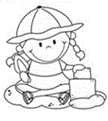 ZNA   NE ZNA 